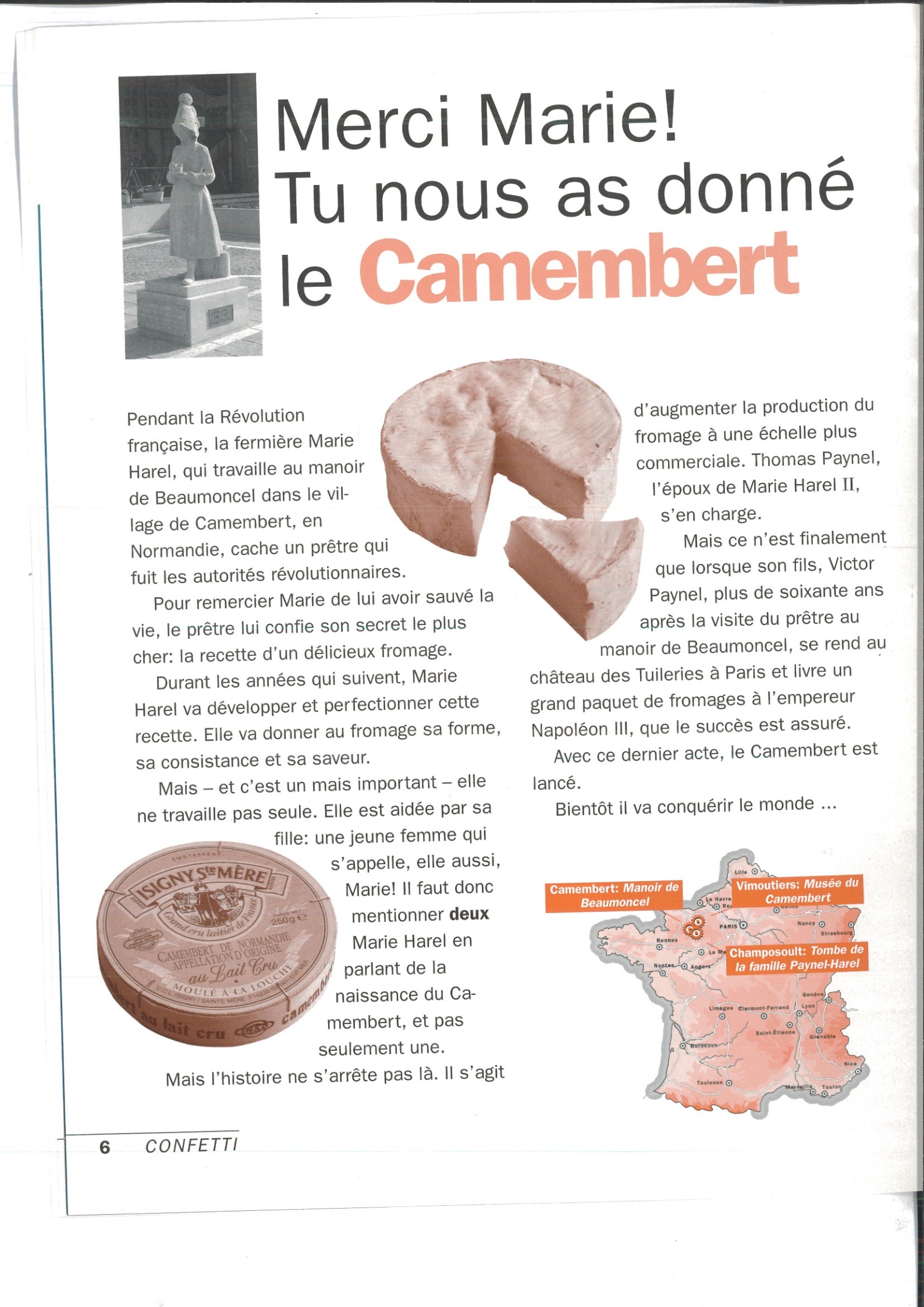 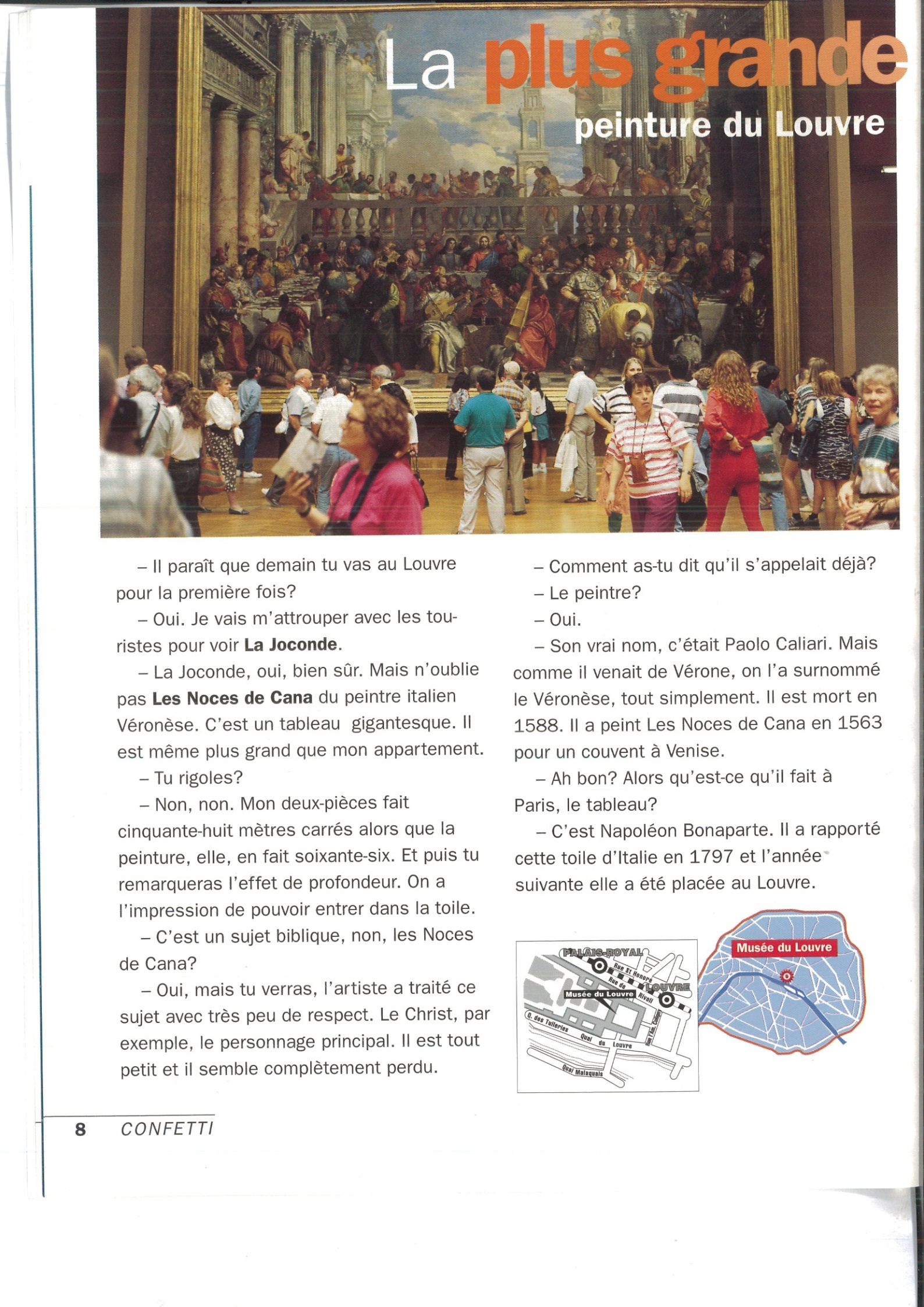 7 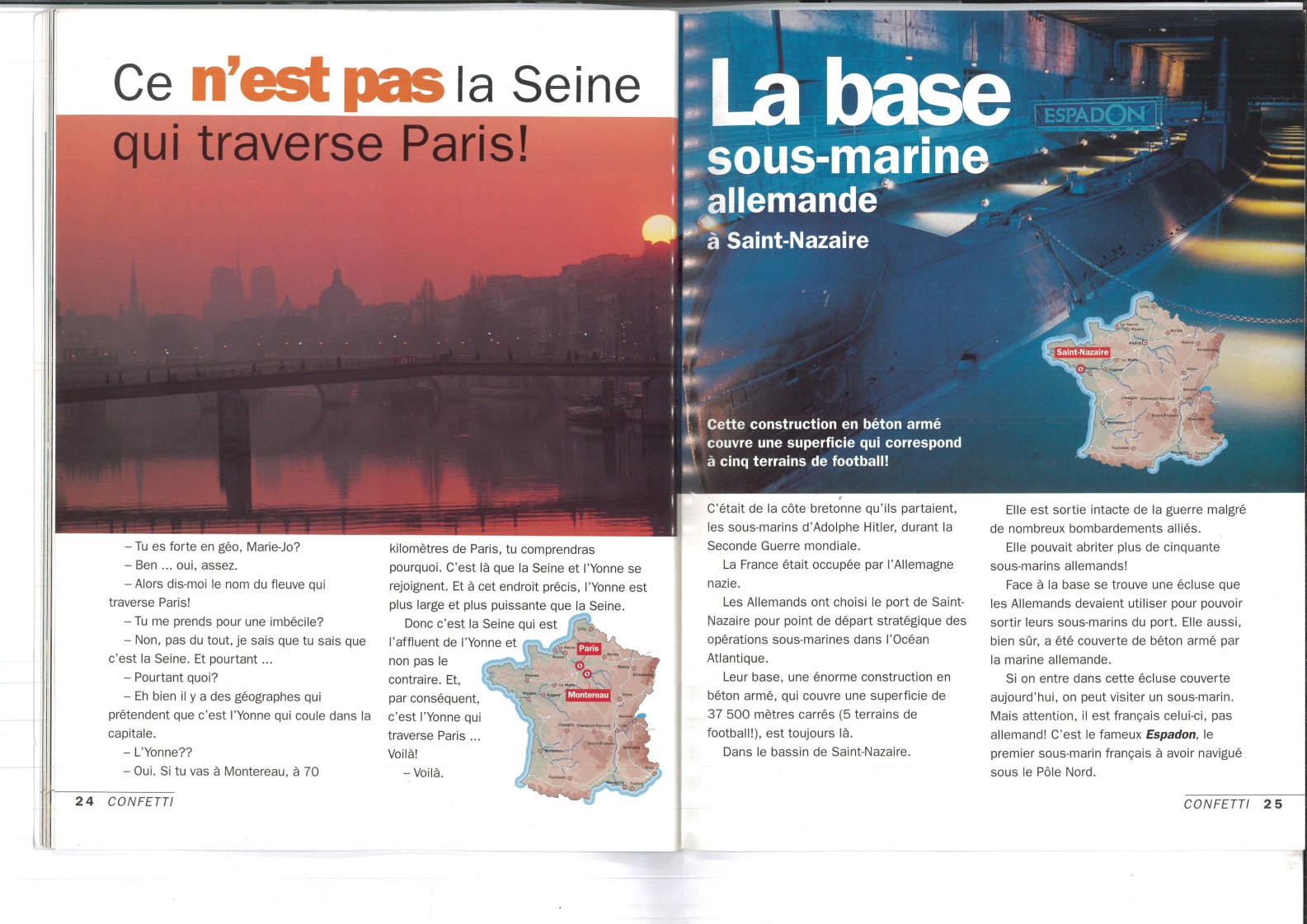 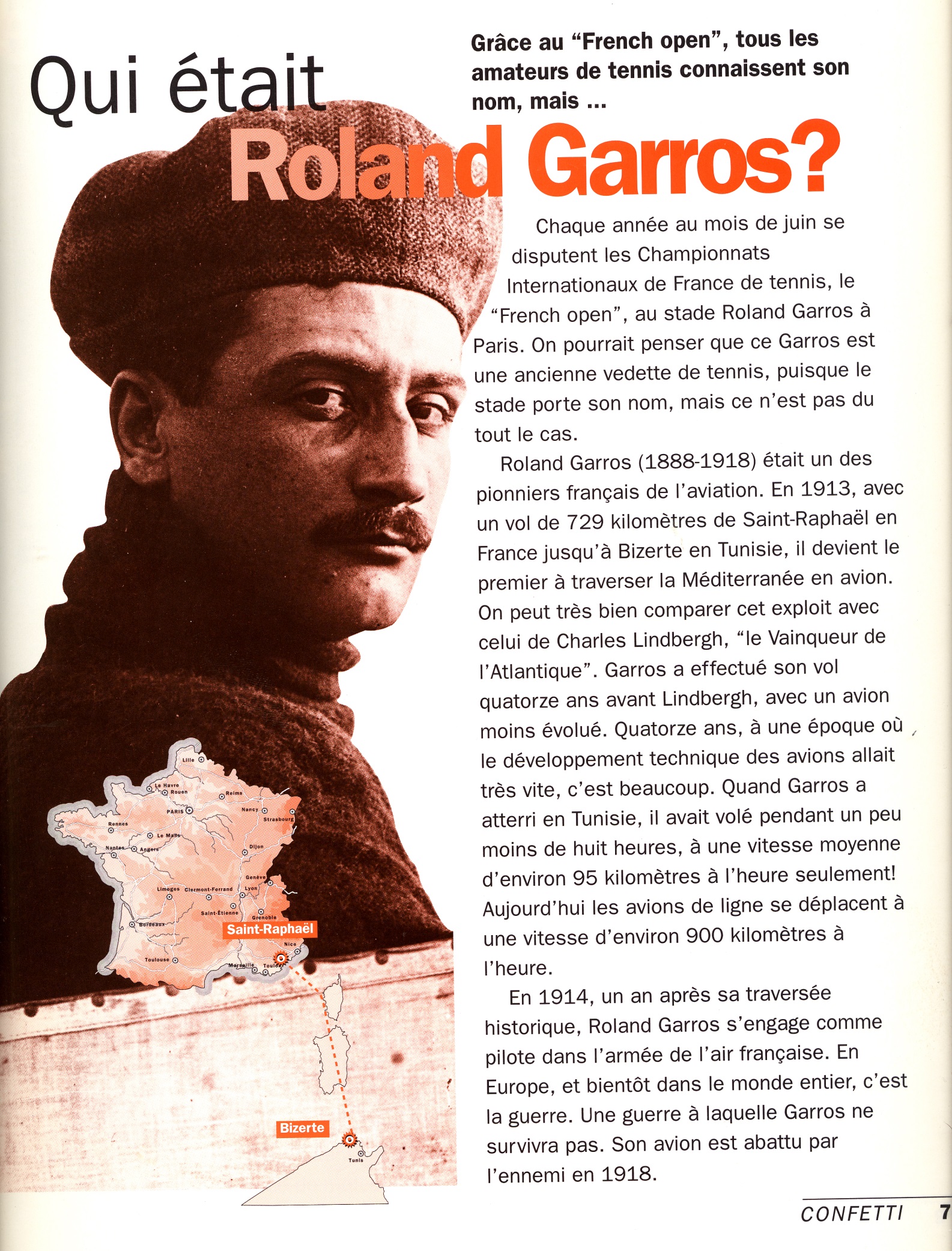 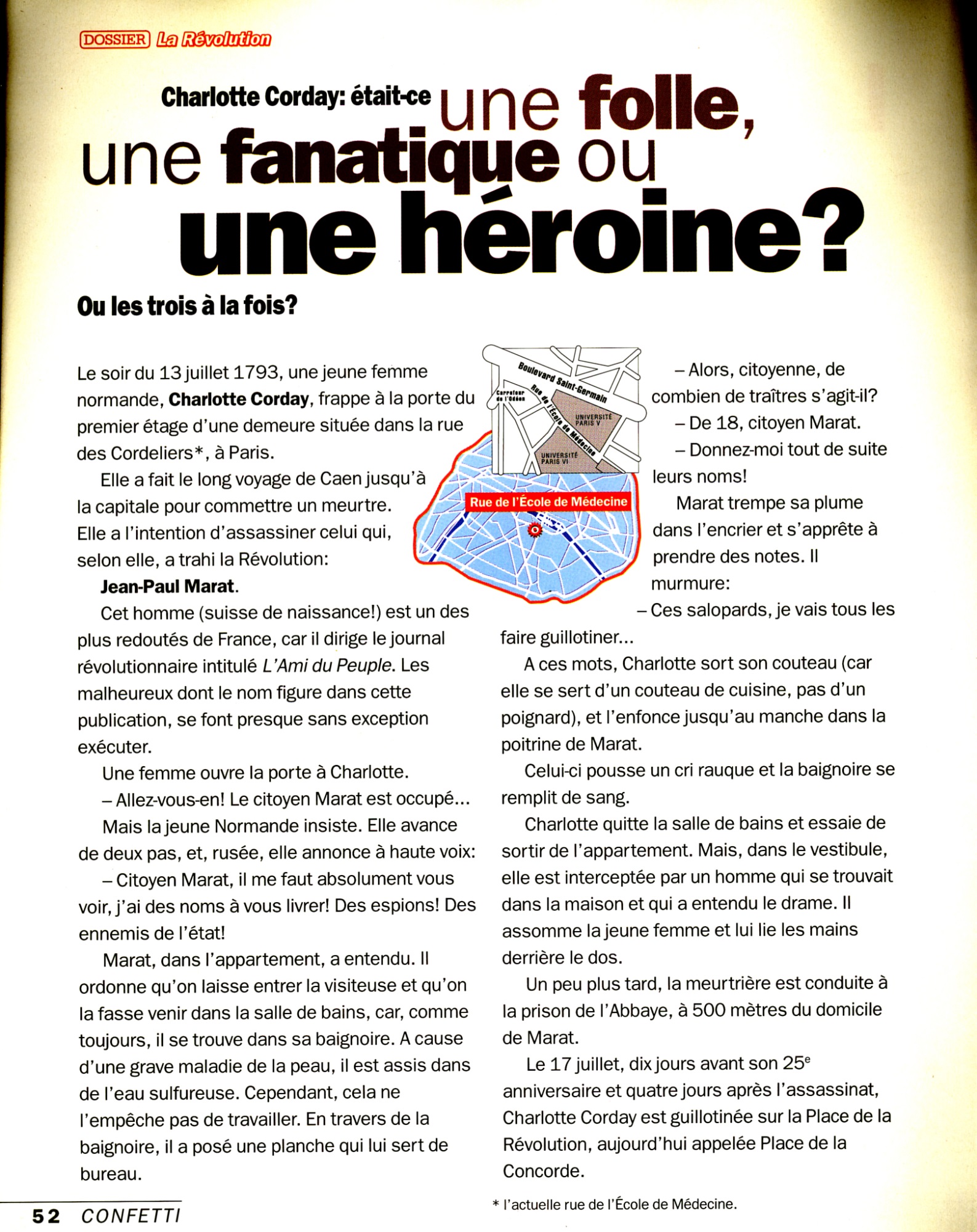 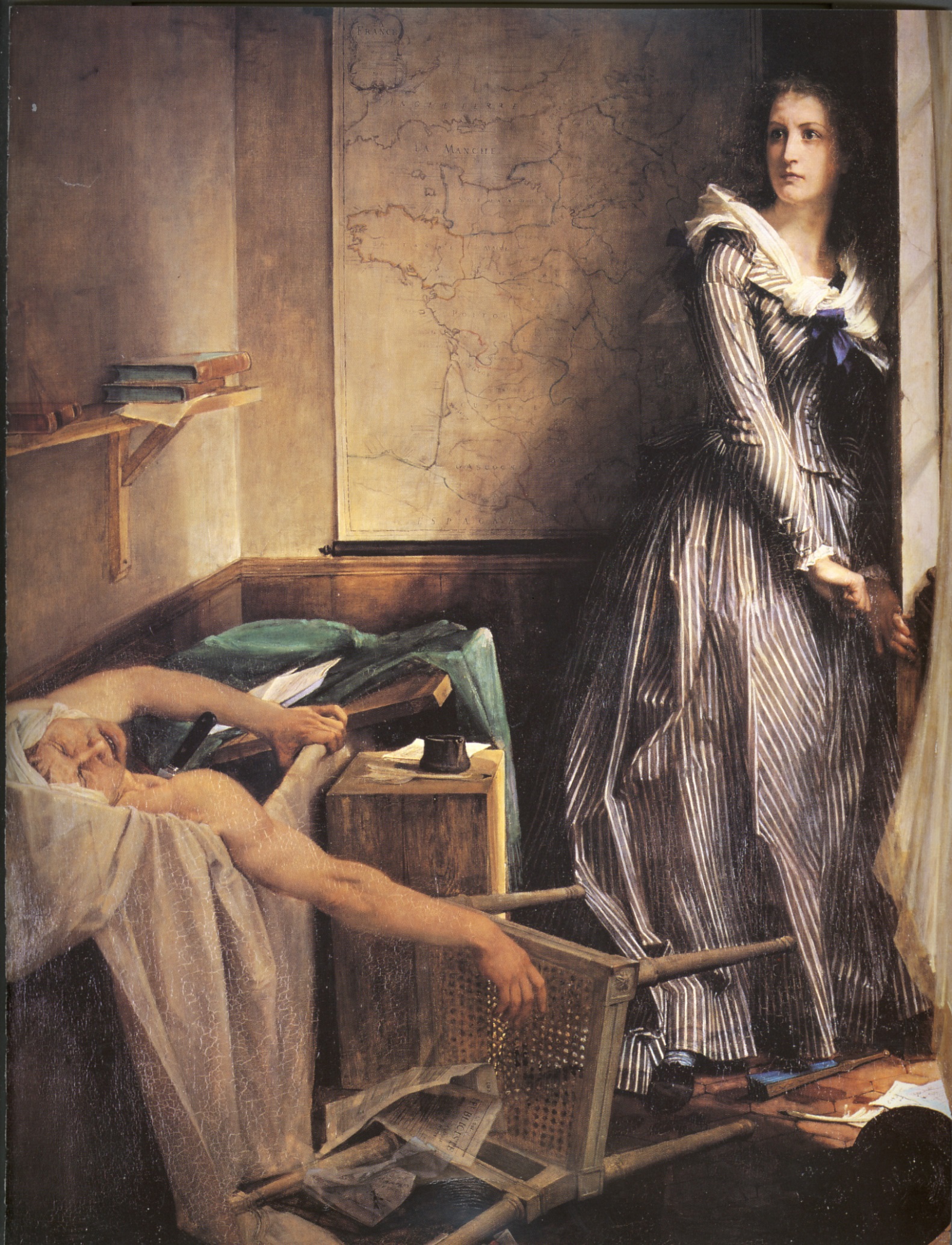 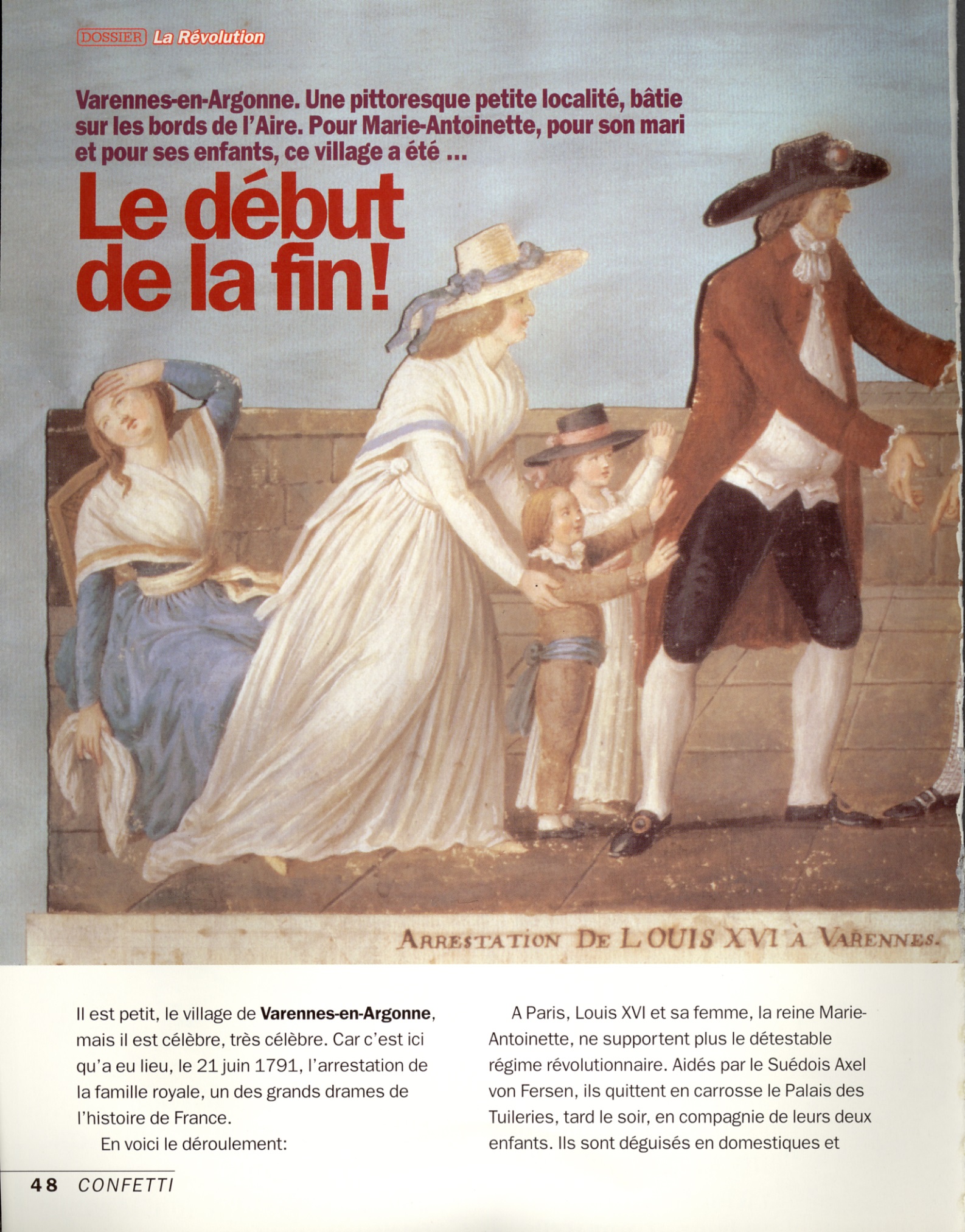 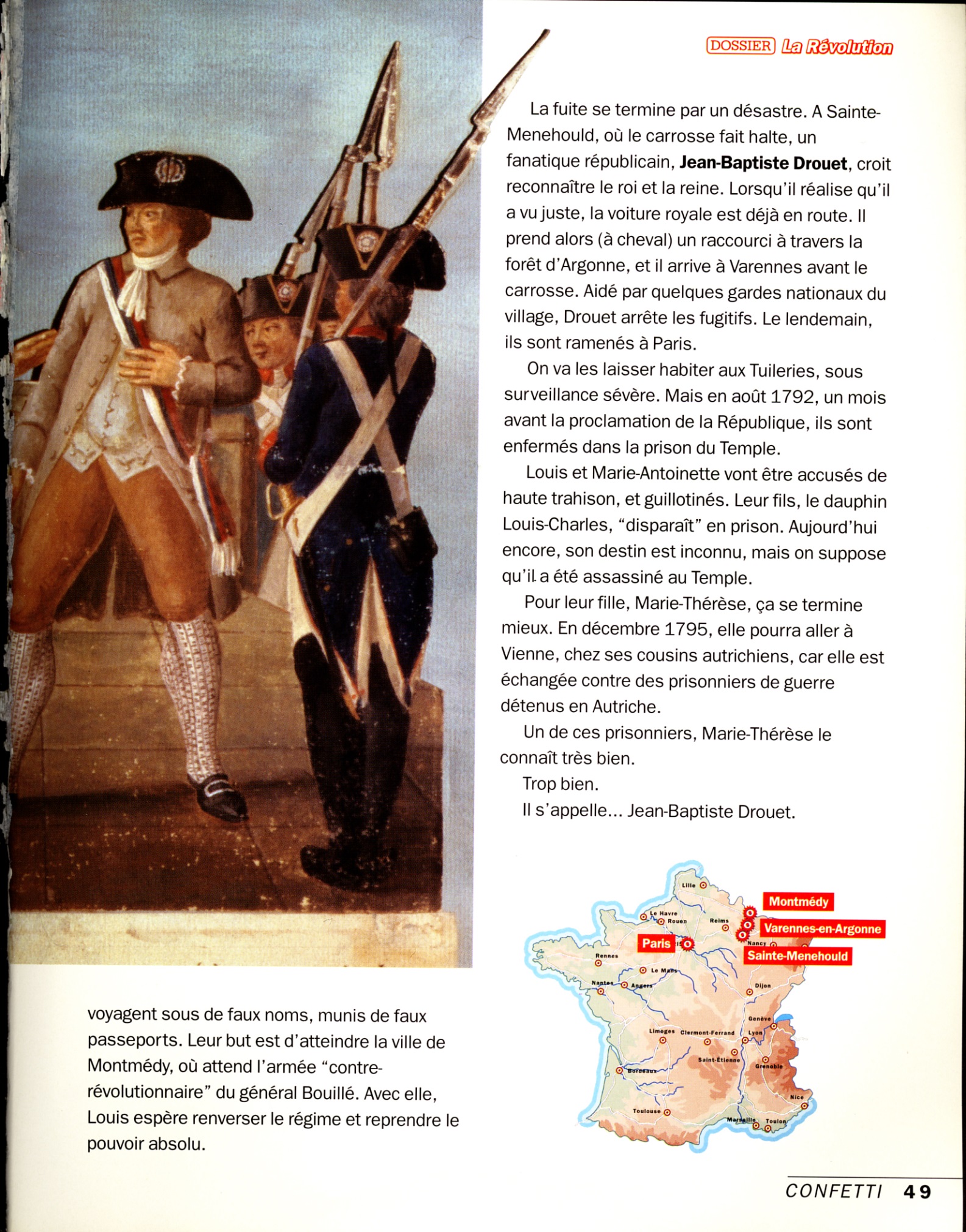 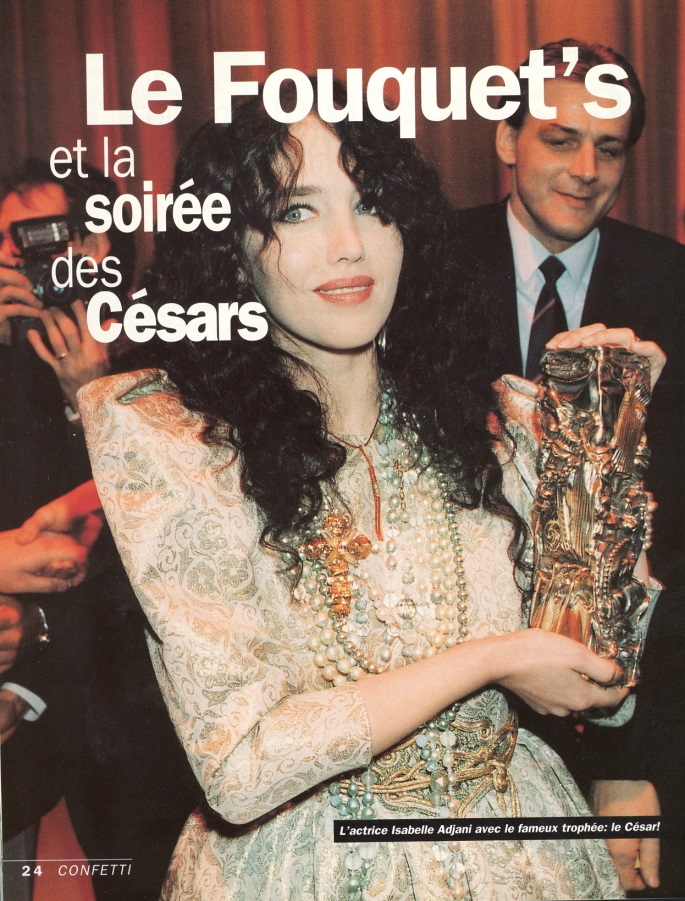 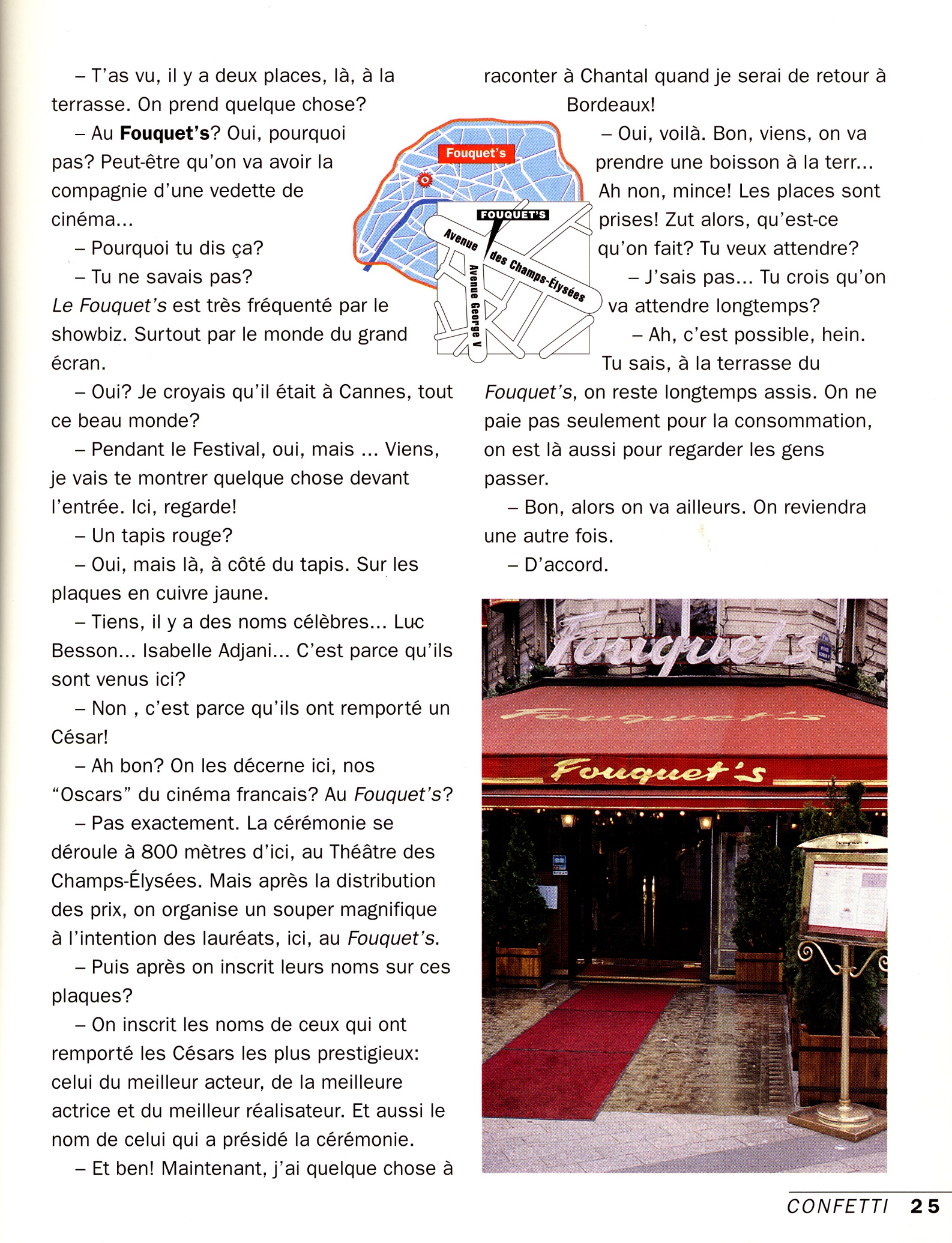 Charlotte Corday; exercices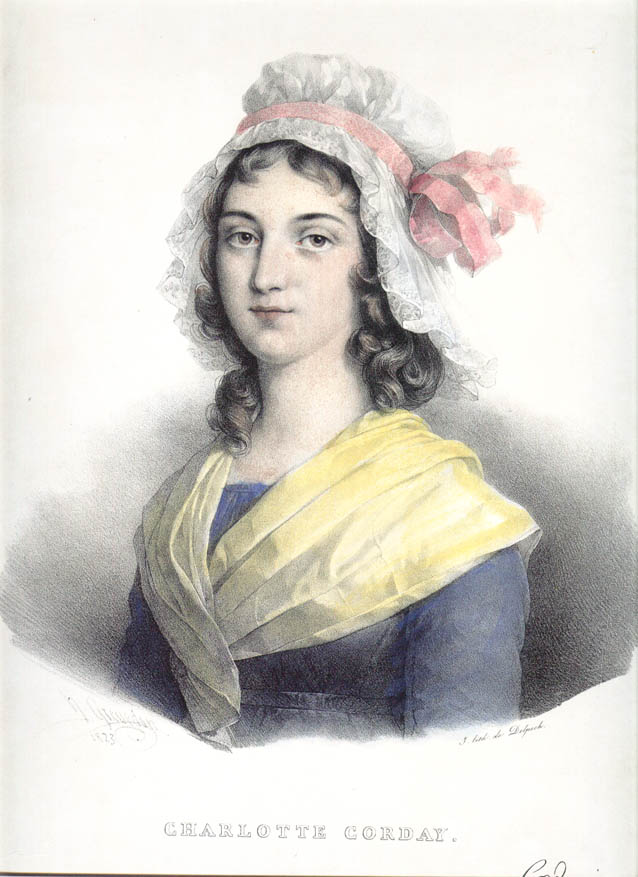 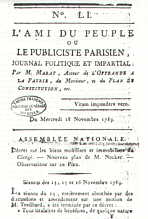 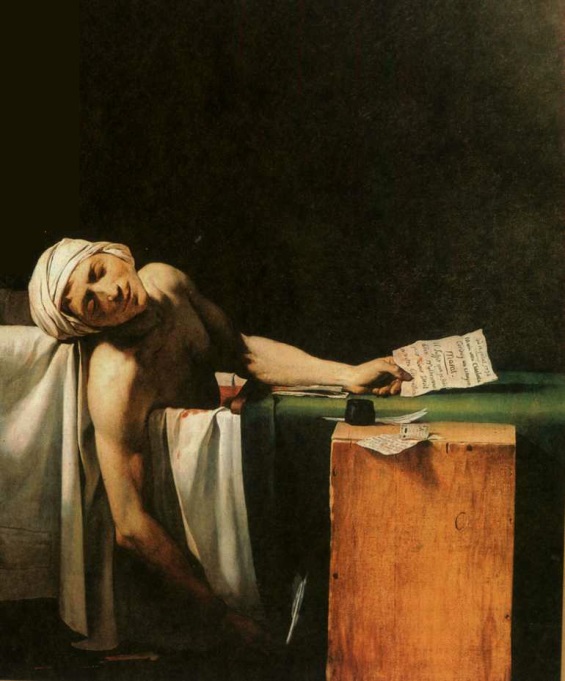 vocabulaire;  Charlotte Corday (75)15 QUESTIONS SUR LE TEXTE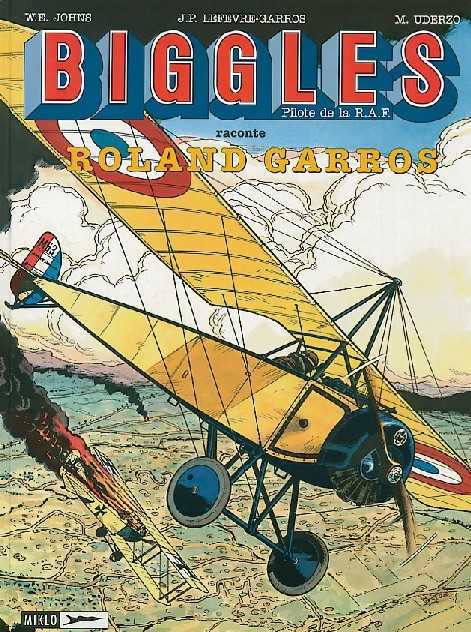 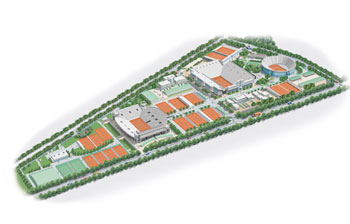 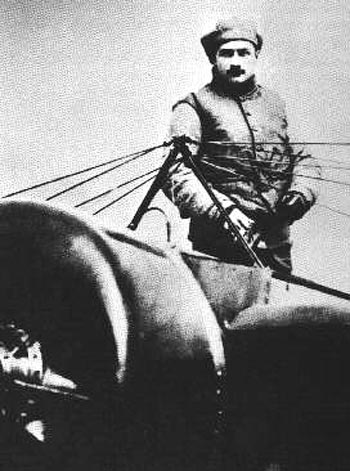 16 ROLAND GARROSRoland Garros var flygarehan var pilotnär är han född?han föddes 1888varför är han känd?han är den första personen som korsar Medelhavetnär korsar han Medelhavet?han tar sitt flygplan 1913 och korsar Medelhavetär det långt?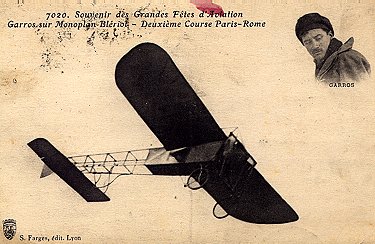 det är en flygtur på 729 kilometerhur lång tid tog det?han flög i cirka 8 timmarhan började i Saint-Raphaëlhan landar i Bizertevar ligger Bizerte?det ligger i Tunisienvilken var hans hastighet?hans medelhastighet var cirka 95 km i timmenidag är hastigheten för flygplan cirka 900 kilometer i timmenvem var Charles Lindbergh?det var Atlantens besegrarevad gör Roland Garros 1914?han blir pilot i krigetvilket krig?det första världskrigethan engagerar sig i franska flygvapnetRoland Garros kommer inte att överleva krigethan dör 1918fienden skjuter ner hans flygplanvad är Roland Garros?det är en stor tennisstadium i Parisvarför heter den Roland Garros?därför att man vill hedra (honorer) denne hjälte från kriget (un héros)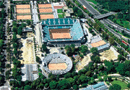 Vocabulaire; Roland Garros20 QUESTIONS SUR LE TEXTE; le point zéro21 Les Noces de Cana; exercices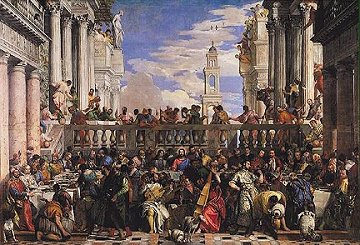 vocabulaire; Cana26a exercices; le début de la fin Les Enfants Royaux. 1 234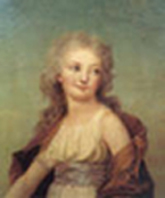 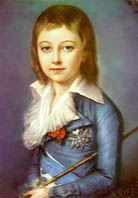 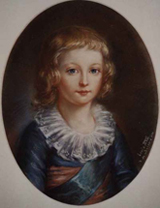 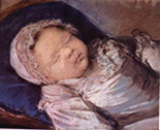 1- Marie-Thérèse Charlotte (Madame Royale) (1778/1851) 2- Louis Joseph (1er Dauphin) (1781/1789) 3- Louis-Charles, duc de Normandie (Futur Louis XVII) (1785/1795) 4 - Sophie-Beatrix (1786/1787)26b exercices; le début de la fin Les Enfants Royaux. 1 234 5 6 7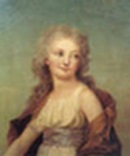 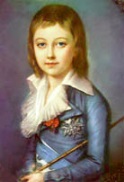 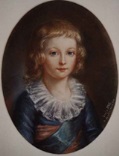 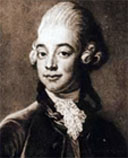 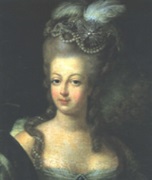 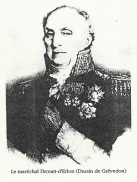 1- Marie-Thérèse Charlotte (Madame Royale) (1778/1851) 2- Louis Joseph (1er Dauphin) (1781/1789) 3- Louis-Charles, duc de Normandie (Futur Louis XVII) (1785/1795) 4 - Sophie-Beatrix (1786/1787)5-Axel von Fersen, 6-Marie-Antoinette, 7-Jean-Baptiste Drouetvocabulaire; le Fouquet'sexercices sur le Fouquet’sVocabulaire; Camembertexercices sur le Camembertd’où venait Charlotte Corday?qu’est-ce que c’est « l’Ami du Peuple » ?qui est Marat ?quel est le prénom de Marat ?comment s’appelle le journal de Marat ?Marat est-il pour ou contre la Révolution ?d’où vient Marat ?où travaille Marat ? pourquoi ?que fait Charlotte Corday ?quelle date se déroule ce drame ?avec quoi Charlotte Corday tue-t-elle Marat ?c’est quelle sorte de couteau ?quelle est la date de naissance de Corday ?que se passera-t-il avec Charlotte Corday ?à quoi sert le journal de Marat ?comment est le bureau de Marat ?quelle est la maladie de Marat ?comment Charlotte Corday réussit-elle à entrer chez Marat ?galenfou, follehjältinnahéroine (f)samtidigtà la foisslå, knacka påfrapperbostaddemeure (f)belägensituéända tilljusqu'àhuvudstadcapitale (f)begå ett mordcommettre un meurtreha för avsikt attavoir l'intention demördaassassinerenligtselonförrådatrahirschweizisksuissefödelsenaissance (f)fruktadredoutéty, för attcarstyra, ledadirigerolyckligmalheureux (m)figurera, föreställa, finnas med påfigurerbli avrättadse faire exécuterutan undantagsans exceptionöppnaouvrirgå härifrån!allez-vous-en!medborgarecitoyen (m)upptagenoccupéstegpas (m)listig, smartrusémed hög röstà haute voixjag måsteil me fautlämnalivrerspionespion (m)fiendeennemi (m)våning, lägenhetappartement (m)befallaordonnerlåta gå inlaisser entrerkommavenirbadrumsalle de bains (f)befinna sigse trouverbadkarbaignoire (f)på grund avà cause desjukdommaladie (f)hudpeau (f)sittaêtre assissulfathaltigsulfureuxemellertid, mencependanthindraempêcherplankaplanche (f)använda till, tjäna tillservir deförrädaretraître (m)det handlar omil s'agit deblötatremperfjäderpennaplume (f)bläckhornencriergöra sig beredd atts'apprêter àta anteckningarprendre des notesmummlamurmurerskitstövelsalopard (m)knivcouteau (m)dolkpoignard (m)sjunka in, tränga in, sticka inenfoncerskaftmanche (m)bröstpoitrine (f)utstöta ett skrikpousser un crigällrauquefylla (i)remplirblodsang (m)få syn påintercepterslå medvetslösassommerbindalierhandmain (f)ryggdos (m)föra, leda, köraconduirefängelseprison (f)bostaddomicile (m)qui était Roland Garros?quelle était sa profession?que fait-il en 1913?qui était Charles Lindbergh?qu’est-ce que c’est le Roland Garros?pourquoi Roland Garros est-il connu?quand est-il né?où est-il né?quand est-il mort?comment est-il mort?à quel âge est-il mort?grâce àtack vareconnaîtrekänna tillse disputerbråka, här: spelasanciengammal, före dettavedette (f)stjärnapuisqueeftersomporterbäracas (m)fallaviation (f)flygkonstvol (m)flygning, stöldjusqu’àända tilldevenirblitraverserkorsa, åka överavion (m)flygplancomparerjämföraexploit (m)bedriftvainqueur (m)segrare, vinnareeffectuerutföraavantinnanévoluerutvecklavitesnabbtatterrirlandavolerflyga, stjälavitesse (f)hastighetmoyenmedelse déplacerförflytta sigair (m)luftentierhelguerre (f)krigsurvivre àöverlevaabattreslå ner, skjuta nerennemi (m) fiendeoù se trouve le point zéro ?qu’est-ce que c’est le point zéro ?comment est-il fait ce point zéro ?traduisez l’article !comment s’appelle le plus grand tableau du Louvre ?qu’est-ce que c’est le Louvre ?qui a fait ce tableau ?quel était le vrai nom du peintre ?quelle est la taille de ce tableau ?pourquoi ce tableau est-il à Paris ?quel est le thème de ce tableau ?comment s’appelle le tableau le plus connu du Louvre ?peinture (f)målningil paraîtdet verkar, det tyckas, det sägsfois (f)gångs’attrouperflockas, samlas i truppla JocondeMona Lisaoublierglömmapeintre (m)målaretableau (m)tavlagigantesquejättelikmêmetill och medappartement (m)lägenhetrigolerskämta, skrattacarréfyrkantigmètre carré (m)kvadratmeterremarquermärkaeffet (m)effektprofondeur (f)djupavoir l’impression deha intryck avtoile (f)tyg, duk, väventrergå intraiterbehandlasujet (m)ämneprincipalhuvud-semblertyckas, verkaperduförloradvraisann, riktigvenirkommasurnommerbenämna, kallacouvent (m)klosterrapporterta med sigsuivantföljandequi est Louis XVI?pourquoi Louis XVI ne veut pas rester à Paris?comment s’appelle sa femme?où vont-ils? et comment?la fuite ne réussit pas; pourquoi?où sont-ils arrêtés?que fait-on avec le roi et la reine?où vont-ils loger à Paris?en août ils changent d’habitation; où vont-ils?de quoi sont-ils accusés?que se passera-t-il avec la famille royale?qui est Jean-Baptiste Drouet?que se passera-t-il avec Marie-Thérèse?pourquoi parle-t-on d’Axel von Fersen dans ce drame?qu’est-ce que c’est ”le Temple”?qui est Louis-Charles? que se passera-t-il avec lui?qu’est-ce que c’est Montmédy?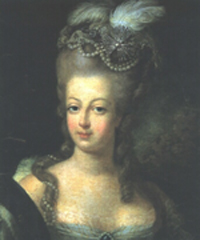 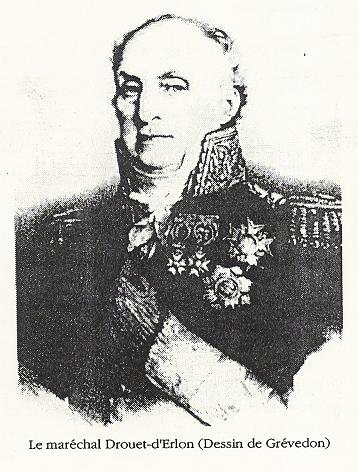 Axel von FersenMarie-AntoinetteJean-Baptiste Drouetqui est Louis XVI?pourquoi Louis XVI ne veut pas rester à Paris?comment s’appelle sa femme?où vont-ils? et comment?la fuite ne réussit pas; pourquoi?où sont-ils arrêtés?que fait-on avec le roi et la reine?où vont-ils loger à Paris?en août ils changent d’habitation; où vont-ils?de quoi sont-ils accusés?que se passera-t-il avec la famille royale?qui est Jean-Baptiste Drouet?que se passera-t-il avec Marie-Thérèse?pourquoi parle-t-on d’Axel von Fersen dans ce drame?qu’est-ce que c’est ”le Temple”?qui est Louis-Charles? que se passera-t-il avec lui?qu’est-ce que c’est Montmédy?bâtirbyggarenverseromkullkastabord (m)kantpouvoir (m)maktvillage (m) byfuite (f)flyktdébut (m)börjanterminerslutafin (f)slutdésastre (m)förödelse, katastrofavoir lieuhända, äga rum, skereconnaîtrekänna igenroyalkungliglorsquenär, dådéroulement (m)förlopp, skeendeen routepå vägreine (f)drottningraccourci (m)genvägsupporterstå ut medà travers genomdétestableavskyvärd, förhatligforêt (f)skogrégime (m)styrelsesättarrêterstanna, arrestera, stoppaaiderhjälpafugitif (m)flyktingquitterlämnalendemain (m)dagen eftertardsen(t)ramenerföra tillbakacompagnie (f)sällskaplaisserlåta, lämnase déguiserklä ut sigsurveillance (f)övervakningdomestiquebetjänt, tjänstefolk, tjänaresévèresträngvoyagerresaenfermerstänga infaux faussefalsktrahison (f)förräderinom (m)namndauphin (m)kronprinsmunir deförse meddisparaîtreförsvinnabut (m)måldestin (m)ödeatteindreuppnå, nå fram tillsupposerantaattendrevänta (på)assassinermördaespérerhoppasdétenirhålla fast, hålla i fängelsecompagnie (f)sällskap, företagvedette (f)stjärnafréquentébesöktsurtoutframföralltgrand écran (m)bio (stor skärm)pendantundertapis (m)mattaplaque (f)skylt, plåtcuivre (m)kopparcélèbreberömdremporterta hem, vinnadécernertilldela, utdelase déroulerutspela sigdistribution (f)utdelningprix (m)prissouper (m)enklare middagà l'intention dei avsikt förlauréat (m)pristagareinscrireskriva inprestigieuxansedd, viktigt, prestigefullmeilleurbättre, bästacteur, actriceskådespelareréalisateur (m)regissörprésiderleda, vara ordförande förde retourtillbaka, återmince!fasen också!attendrevänta (på)assissittandepayerbetalaconsommation (f)förtäringailleurspå annat ställerevenirkomma tillbakale Fouquet’s, qu’est-ce que c’est?les Césars, qu’est-ce que c’est?que trouve-t-on devant le Fouquet’soù se déroule la cérémonie des Césars?que fait-on après la cérémonie des Césars?que fait-on sur la terrasse du Fouquet’s?où se trouve le Fouquet’s exactement?pourquoi est-ce que le Fouquet’s est très connu?pourquoi il y a des noms des gens célèbres au sol?quelles sont ces personnes?de quelle couleur est le tapis devant l’entrée?pendantunderfermier, fermièrelantbrukaremanoir (m)herrgård, godsvillage (m)bycachergömmaprêtre (m)prästfuirflyautorité (f)myndighetremerciertackasauverräddavie (f)livconfieranförtrocherdyr, kärdurantundersuivre följaperfectionnerförbättrarecette (f)receptsaveur (f)(god) smakseulensam, självaiderhjälpadoncalltsåmentionnernämnail s’agit dedet handlar oméchelle (f)skala, stegeépoux (m)make, äkta manse charger deta hand om, ha som uppgift attfinalementtill slutlorsquenärse rendre àbege sig tilllivrerlevereraempereur (m) härskareconquérirerövraquelle était la profession de Marie Harel?où travaille-t-elle?dans quelle région française habite Marie Harel?qu’est-ce qu’elle fait pendant la Révolution française?que fait le prêtre pour remercier Marie Harel?qui aide Marie Harel à la fabrication du fromage?qui est Thomas Paynel?pourquoi parle-t-on de deux Marie Harel?qui est Victor Paynel?que fait Victor Paynel?quand est-ce que le camembert devient un succès mondial?le Camembert, qu’est-ce que c’est?expliquez la naissance du fameux fromage!qui était Napoléon III?la Normandie, qu’est-ce que c’est?